Základní škola a Mateřská škola Nový Jičín, Jubilejní 3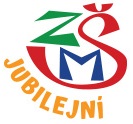 příspěvková organizacehttp://www.zsjubilejni.cz, tel.:  556 708 066, e-mail: skola@zsjubilejni.czPro školní rok 2022-2023 stanovuji tato kritéria pro přijetí dětí k předškolnímu vzdělávání v MŠ V Novém Jičíně dne 4. 4. 2022Mgr. Ladislav Gróf ředitel školyKategorieKritériumBodyTrvalý pobyt dítěte (spádová oblast)Trvalé bydliště Nový Jičín20Věková kategorieDěti, které jsou v posledním roce před zahájením povinné školní docházky (5 let)Děti, které k 31. 8. 2022 dosáhnou 4 letDěti, které k 31. 8. 2022 dosáhnou 3 let s upřednostněním starších dětí podle data narozeníDěti, které od 1. 9. do 31. 12. 2021 dosáhnou věku 3 let s upřednostněním starších dětí podle data narození do výše volných místDěti narozené od 1. 1. 2020 do 31. 8. 2020 s upřednostněním starších dětí podle data narození do výše volných míst302513100Individuální situace dítěteV MŠ se vzdělává starší sourozenec2